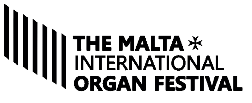 1st Malta International Organ & Organ and VoiceCompetitionApplication formFamily name: ________________________    First name: __________________Other given names: _____________________Date and place of birth: ______________     ____________________Address (with ZIP-code) ____________________________				____________________________				____________________________Music education, Names of all teachers of organ or / and vocal ________________________________________________________________________________________________________________________________________________________________________________________________________________________________________________________________________________________________Participation in music competitions, results________________________________________________________________________________________________________________________________________________________________________________________________________________________________________________________________________________________________2019Category/ies:   󠄁󠄁 organ solo               󠄁󠄁 organ & voiceDetailed program:_______________________________________________________________________________________________________________________________________________________________________________________________________________________________________________________________________________________________________________________________________________󠄁 I need a letter for visa purposes 󠄁 I agree with all competition rules and conditions2019Mob. Phone: ____________________e-mail: ______________________DateSignature